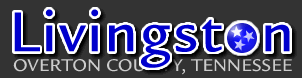 Central Park Picnic Pavilion Rental ApplicationPLEASE PRINT THE FOLLOWING INFORMATION: Name of Person, Group, or Organization: _____________________________________________________ Contact Name: ___________________________________________    Phone: _________________________ Email Address: _______________________________________________________________________________    Mailing Address: _____________________________________________________________________________  Date of Intended Use: ____________________________________ Time of Use: _______________________Expected Attendance: ___________ Intended Use of Shelter: ___________________________________PICNIC PAVILION FEES (Nonrefundable) Fees: $40 minimum with an additional $10 per hour beyond the first four hours up to a maximum of eight hours.INDEMNIFICATION AGREEMENT It is understood and agreed that the Town of Livingston, its elected officials, employees and agents are free of liability for personal injury or property damage claims that may arise or occur during the scheduled rental of Picnic Pavilion facilities and that no cause of actions shall accrue to the renting organization, it’s users, participants and guests for injuries or property damage of any kind whatsoever arising from use of the facility by renting organization. Applicant agrees to hold Town of Livingston, its elected officials, employees and agents harmless from all such claims for personal injury or property damage.  I have read the attached policies and procedures for the park as well as the above indemnification agreement and hereby agree to abide by the same: Signature of Applicant: ______________________________________________ Date___________________ Official Use Only: Application Complete: ___________ Total Received: _____________ Date Received: ______________ Received by: ________________________________________________________________________________